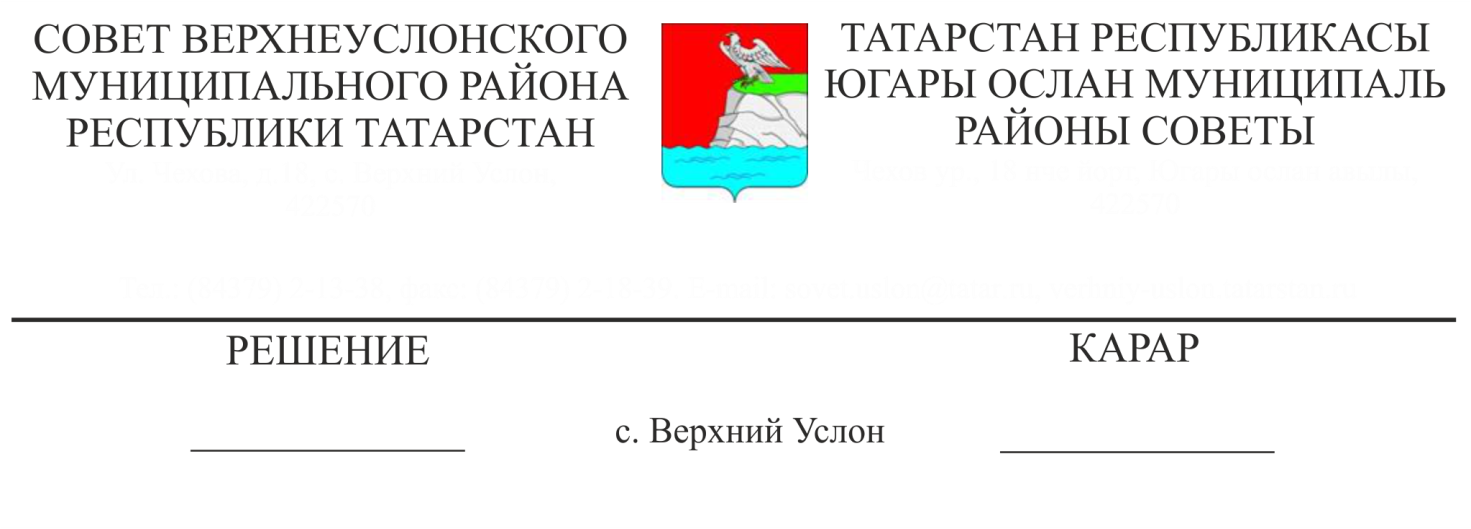 Об организации и порядке ведения реестров муниципальных нормативных правовых актов в органах местного самоуправления Верхнеуслонского муниципального района Республики Татарстан На основании федеральных законов от 6 октября  № 131-ФЗ «Об общих принципах организации местного самоуправления в Российской Федерации», от 9 февраля 2009 года № 8-ФЗ «Об обеспечении доступа к информации о деятельности государственных органов и органов местного самоуправления», принимая во внимание решение президиума Совета муниципальных образований Республики Татарстан от 13.10.2016 № ПР-26-4 «О ведении реестров муниципальных нормативных правовых актов», руководствуясь Уставом Верхнеуслонского  муниципального района Республики Татарстан, в целях совершенствования нормативной правовой базы, унификации и систематизации учета нормативных правовых актов, принятых органами местного самоуправления, обеспечения открытости информации об их деятельности Совет Верхнеуслонского муниципального района решил:1. Утвердить Положение о порядке ведения реестров муниципальных нормативных правовых актов в органах местного самоуправления Верхнеуслонского муниципального района Республики Татарстан (Приложение № 1).2. Уполномоченным лицом на ведение реестров муниципальных нормативных правовых актов в Совете Верхнеуслонского муниципального района определить начальника юридического отдела Совета Верхнеуслонского муниципального района 3.  Совету Верхнеуслонского муниципального района, Исполнительному комитету Верхнеуслонского муниципального района, иным органам местного самоуправления Верхнеуслонского муниципального района назначить ответственных лиц за ведение реестров муниципальных нормативных правовых актов в своем органе местного самоуправления.4. Органам местного самоуправления и их уполномоченным лицам (лицам), указанным в пункте 3 настоящего решения, в соответствии с актом, утвержденным пунктом 1 настоящего решения:1) ежеквартально в срок до 5 числа, следующего за отчетным кварталом формировать реестры принятых муниципальных нормативных правовых актов за истекший квартал  и размещать их в срок до 10 числа, следующего за отчетным кварталом на официальном сайте Верхнеуслонского муниципального района Республики Татарстан;5. Руководителям органов местного самоуправления Верхнеуслонского муниципального района Республики Татарстан в целях поддержания в актуальном состоянии реестров муниципальных нормативных правовых актов, а также обеспечения своевременного внесения изменений, признания утратившими силу муниципальных нормативных правовых актов, не соответствующих законодательству, поручить ответственным лицам за ведение реестров муниципальных нормативных правовых актов обеспечить представление в юридический отдел Совета Верхнеуслонского муниципального района информации, поступившей в отношении муниципальных нормативных правовых актов (об опубликовании в средствах массовой информации, судебных актах, актах реагирования контрольных или надзорных органов, заключениях правовой экспертизы и другой), в день поступления либо, в случае невозможности представления в указанный срок, в срок не позднее следующего рабочего дня.6. Органам местного самоуправления поселений, входящих в состав Верхнеуслонского муниципального района Республики Татарстан, рекомендовать:разработать, руководствуясь положениями, определенными актом, утвержденным пунктом 1 настоящего решения, и принять муниципальные нормативные правовые акты о порядке ведения реестров муниципальных нормативных правовых актов в органах местного самоуправления поселений; в соответствии с принятыми муниципальными нормативными правовыми актами организовать ведение реестров муниципальных нормативных правовых актов и обеспечить их размещение в соответствующих разделах поселений официального сайта муниципального района. 7. Начальнику юридического отдела Совета Верхнеуслонского муниципального района, ответственной за сбор от органов местного самоуправления поселений, входящих в состав муниципального района, и направление муниципальных нормативных правовых актов и сведений о них для включения в регистр муниципальных нормативных правовых актов Республики Татарстан, организовать взаимодействие с указанными органами местного самоуправления в целях обеспечения ведения реестров муниципальных нормативных правовых актов поселенческого уровня.8.Разместить настоящее решение на официальном портале правовой информации Республики Татарстан и на официальном сайте Верхнеуслонского муниципального района.9. Контроль за исполнением настоящего решения возложить на постоянную комиссию Совета Верхнеуслонского муниципального района по законности, правопорядку и регламенту. Председатель Совета, Глава Верхнеуслонского муниципального района                                                         М.Г. ЗиатдиновПриложениек решению Совета Верхнеуслонского муниципальногорайона Республики Татарстан от «17»марта  2017 г.№ 21-213Положение о порядке ведения реестров муниципальных нормативных правовых актовв органах местного самоуправления Верхнеуслонского муниципального района Республики Татарстан1. Общие положения1.1. Настоящее Положение о порядке ведения реестров муниципальных нормативных правовых актов в органах местного самоуправления Верхнеуслонского муниципального района Республики Татарстан (далее – Положение, реестры, органы местного самоуправления) разработано на основании Федерального закона от 6 октября  № 131-ФЗ «Об общих принципах организации местного самоуправления в Российской Федерации», Федерального закона от 9 февраля 2009 года № 8-ФЗ «Об обеспечении доступа к информации о деятельности государственных органов и органов местного самоуправления» в целях совершенствования нормативной правовой базы, унификации и систематизации учета нормативных правовых актов, принятых органами местного самоуправления, и сведений о них, обеспечения открытости информации о деятельности муниципальных органов.1.2. Реестры служат для решения задач:учета муниципальных правовых актов нормативного характера, сведений о них, контроля их соответствия законодательству;контроля своевременности проведения антикоррупционной экспертизы и опубликования муниципальных нормативных правовых актов, своевременности направления актов и сведений о них в уполномоченные органы государственной власти в случаях, установленных законодательством;оперативного информирования и справочного обеспечения деятельности представительного органа, главы, исполнительного комитета и иных органов местного самоуправления муниципального образования, их должностных лиц и аппаратов;обеспечения доступа к нормативной правовой базе муниципалитета граждан и юридических лиц, в том числе, хозяйствующих субъектов, общественных и иных заинтересованных организаций, средств массовой информации, контрольных (надзорных) органов и других.1.3. Реестр – база данных, оформленная в общедоступном виде (в формате таблицы, позволяющем отражать информацию без использования специального программного обеспечения) и содержащая информацию обо всех муниципальных нормативных правовых актах органа местного самоуправления, в соответствии с порядком, определенным разделом 2 Положения.1.4. Ответственными лицами за ведение реестров муниципальных нормативных правовых актов в органах местного самоуправления и размещение их на официальном сайте Верхнеуслонского муниципального района являются должностные лица органов местного самоуправления Верхнеуслонского муниципального района в соответствии с муниципальными правовыми актами.2. Формирование и ведение реестров2.1. Реестры ведутся в электронном виде на русском языке. 2.2. В реестры включаются сведения о муниципальных нормативных правовых актах:как опубликованных, так и неопубликованных;как действующих, так и утративших силу или измененных иными актами;о внесении изменений в иные акты или об утрате силы, приостановлении или продлении сроков действия иных актов.2.3. В реестры, ведущиеся в Совете Верхнеуслонского муниципального района (Приложения № 1, № 2, № 3), включаются сведения:об оформленных в виде правовых актов решениях, принятых на местном референдуме;о решениях, принятых Советом Верхнеуслонского муниципального района Республики Татарстан, а также постановлениях и распоряжениях Главы Верхнеуслонского муниципального района нормативного характера.2.4. В реестр, ведущийся в Исполнительном комитете Верхнеуслонского муниципального района (Приложение № 4), включаются сведения:о постановлениях нормативного характера;о распоряжениях, носящих нормативный характер (содержащих отдельные положения, носящие нормативный характер). 2.5. В реестры, ведущиеся в иных органах местного самоуправления муниципального образования, не указанных в пунктах 2.3-2.5 Положения, включаются сведения:о распоряжениях, носящих нормативный характер (содержащих отдельные положения, носящие нормативный характер); о приказах, носящих нормативный характер (содержащих отдельные положения, носящие нормативный характер).2.6. В реестры включаются следующие сведения:вид правового акта;дата принятия;регистрационный номер;наименование.2.7. Включению в реестры подлежат следующие дополнительные сведения о муниципальных нормативных правовых актах:об опубликовании (обнародовании);о внесении изменений (утрате силы), о признании судом недействующими.2.7.1. В реестры может включаться иная дополнительная информация о муниципальных нормативных правовых актах. 2.8. Сведения о муниципальных нормативных правовых актах размещаются в реестрах в хронологическом порядке согласно дате принятия (издания) актов.2.9. Руководители органов местного самоуправления поручают ответственным лицам за ведение реестров муниципальных нормативных правовых актов в органах местного самоуправления обеспечить ежеквартально в срок до 5 числа, следующего за отчетным кварталом формирование реестров принятых муниципальных нормативных правовых актов за истекший квартал и размещение их в срок до 10 числа, следующего за отчетным кварталом на официальном сайте Верхнеуслонского муниципального района Республики Татарстан. 3. Порядок и условия предоставления информации, содержащейся в реестрах. Иные вопросы информационного взаимодействия3.1. Информация, содержащаяся в реестрах, является общедоступной, размещаемой на официальном сайте Верхнеуслонского муниципального района. Получение ее в виде электронных образов (файлов) заинтересованными лицами не ограничивается.3.2. Предоставление сведений, содержащихся в реестрах и подлежащих представлению в уполномоченные органы в случаях, предусмотренных законодательством, осуществляется в порядке, определенном соответствующими нормативными правовыми актами. 3.3. Лица, ответственные в соответствии с Законом Республики Татарстан от 3 ноября 2015 года № 92-ЗРТ «О наделении органов местного самоуправления муниципальных районов Республики Татарстан государственными полномочиями Республики Татарстан по сбору информации от поселений, входящих в муниципальный район, необходимой для ведения регистра муниципальных нормативных правовых актов Республики Татарстан» за сбор указанных сведений, организуют взаимодействие с органами местного самоуправления поселений, входящих в состав муниципального района, в целях обеспечения ведения соответствующих реестров в поселениях.4. Ответственность за нарушение порядка ведения реестров4.1. Руководители и иные уполномоченные лица, указанные в пунктах 1.4, 2.9 Положения, несут дисциплинарную ответственность за нарушение порядка ведения реестров, определенного Положением, а также административную ответственность за неисполнение муниципальных правовых актов органов местного самоуправления. Председатель Совета, Глава Верхнеуслонского муниципального района                                                         М.Г. ЗиатдиновПриложение № 1 к Положению о порядке ведения реестров муниципальных нормативных правовых актов в органах местного самоуправления Верхнеуслонского муниципального района Республики ТатарстанРЕЕСТРмуниципальных нормативных правовых актов (решений)Совета Верхнеуслонского муниципального района Республики Татарстан Приложение № 2 к Положению о порядке ведения реестров муниципальных нормативных правовых актов в органах местного самоуправления Верхнеуслонского муниципального района Республики ТатарстанРЕЕСТРоформленных в виде муниципальных нормативных правовых актов решений, принятых на местных референдумахв Верхнеуслонском муниципальном районе Республики Татарстан Приложение № 3 к Положению о порядке ведения реестров муниципальных нормативных правовых актов в органах местного самоуправления Верхнеуслонского муниципального района Республики ТатарстанРЕЕСТРмуниципальных нормативных правовых актовГлавы Верхнеуслонского муниципального района Республики Татарстан Приложение № 4 к Положению о порядке ведения реестров муниципальных нормативных правовых актов в органах местного самоуправления Верхнеуслонского муниципального района Республики ТатарстанРЕЕСТРмуниципальных нормативных правовых актовИсполнительного комитета Верхнеуслонского муниципального района Республики Татарстан №№п/пДатапринятия№актаНаименование актаИсточник и дата официального опубликования (обнародования)Примечания*апрель-июнь 2017 годаапрель-июнь 2017 годаапрель-июнь 2017 годаапрель-июнь 2017 годаапрель-июнь 2017 годаапрель-июнь 2017 года№№п/пДатапринятия№актаНаименование актаИсточник и дата официального опубликования (обнародования)Примечания*апрель-июнь 2017 годаапрель-июнь 2017 годаапрель-июнь 2017 годаапрель-июнь 2017 годаапрель-июнь 2017 годаапрель-июнь 2017 года№№п/пДатапринятия№актаНаименование актаИсточник и дата официального опубликования (обнародования)Примечания*апрель-июнь 2017 годаПостановленияапрель-июнь 2017 годаПостановленияапрель-июнь 2017 годаПостановленияапрель-июнь 2017 годаПостановленияапрель-июнь 2017 годаПостановленияапрель-июнь 2017 годаПостановленияРаспоряжения Распоряжения Распоряжения Распоряжения Распоряжения Распоряжения №№п/пДатапринятия№актаНаименование актаИсточник и дата официального опубликования (обнародования)Примечания*апрель-июнь 2017 годаПостановленияапрель-июнь 2017 годаПостановленияапрель-июнь 2017 годаПостановленияапрель-июнь 2017 годаПостановленияапрель-июнь 2017 годаПостановленияапрель-июнь 2017 годаПостановленияРаспоряжения Распоряжения Распоряжения Распоряжения Распоряжения Распоряжения 